ПАСПОРТ ДОСТУПНОСТИобъекта социальной инфраструктуры и услуг в приоритетных сферах жизнедеятельности инвалидов и других маломобильных групп населения№ 121 Общие сведения об объекте социальной инфраструктуры и услуг в приоритетных сферах жизнедеятельности инвалидов и других маломобильных групп населения (далее – объект)Наименование (вид) объекта: Частное общеобразовательное учреждение «РЖД лицей № 8». Учебный корпус. Адрес объекта, телефон, e-mail: 644039, г. Омск, ул.2-я Электровозная, дом 15, т. 44-35-97 (приемная), 44-39-44 (бухгалтерия), shk-int20@mail.ru. Сведения о размещении объекта: отдельно стоящие здание 3 этажей; 2487,8 кв.м; наличие прилегающего земельного участка (да, нет); 23 200 кв.м. Год постройки здания: 1961, год последнего капитального ремонта: 2015.  1.5. Дата предстоящих плановых ремонтных работ: текущего 01.07.2021 г., капитального 01.06.2025 г. Название государственного учреждения Омской области, функции учредителя которого осуществляет орган исполнительной власти Омской области, органа местного самоуправления Омской области, юридического лица, индивидуального предпринимателя (далее – участник):   Отдел образовательных учреждений службы управления персоналом Западно-Сибирской железной дороги – филиала ОАО «РЖД». (полное наименование, сокращенное наименование). Юридический адрес участника, телефон, e-mail: 630004, Россия,  г. Новосибирск, Вокзальная магистраль, д. 14.  т. (3832) 294-700, KarlashAV@wsr.ru. Основание для пользования объектом: оперативное управление, аренда, собственность (нужное подчеркнуть). Форма собственности: государственная, негосударственная (нужное подчеркнуть). Территориальная принадлежность: федеральная, региональная, муниципальная (нужное подчеркнуть). Вышестоящая организация (наименование)Западно-Сибирская железная дорога (ЗСЖД) - филиал ОАО «РЖД», Управление Западно-Сибирской железной дороги. Адрес вышестоящей организации, телефон, e-mail: 630004, Россия, г. Новосибирск, Вокзальная магистраль, д. 14. Телефон: (3832) 294-400 Характеристика деятельности организации на объекте 2.1. Сфера деятельности: образование   (здравоохранение, социальная защита, спорт и физическая культура, информация и связь, культура, транспорт, образование, потребительский рынок, сфера услуг, жилищный фонд) 2.2. Виды оказываемых услуг: образовательные. 2.3. Форма оказания услуг: на объекте, с длительным пребыванием (на объекте, с длительным пребыванием, в том числе проживанием, на дому, дистанционно) 2.4. Категории обслуживаемого населения по возрасту: дети (дети, взрослые трудоспособного возраста, пожилые; все возрастные категории) 2.5. Категории обслуживаемых инвалидов: все категории   (инвалиды, передвигающиеся в креслах-колясках, инвалиды с нарушениями опорнодвигательного аппарата; нарушениями зрения, нарушениями слуха, нарушениями умственного развития) 2.6. Участие в исполнении ИПР инвалида, ребенка-инвалида: нет  2.7. Общее количество получателей услуг, обслуживаемых в день - 257, количество получателей услуг из числа инвалидов и других маломобильных групп населения, обслуживаемых в день 0. 2.8. Вместимость, пропускная способность 257 человек. Состояние доступности объекта для инвалидов и других маломобильных групп населения  3.1. Путь следования к объекту пассажирским транспортом по ул. Воровского, до остановки "Школа-интернат"; автобусы: 30;, маршрутные такси: 68, 335, 339, 350, 424, 568, 703.(описывается маршрут движения с использованием пассажирского транспорта) наличие адаптированного пассажирского транспорта к объекту : нет. 3.2. Путь к объекту от ближайшей остановки пассажирского транспорта: 3.2.1. Расстояние до объекта от остановки транспорта 20 м. 3.2.2. Время движения (пешком) 2 мин. 3.2.3. Наличие выделенного от проезжей части пешеходного пути: да.  3.2.4. Перекрестки: 	нерегулируемые; 	регулируемые, 	со 	звуковой сигнализацией, таймером (нужное подчеркнуть).  3.2.5. Информация на пути следования к объекту: акустическая, тактильная, визуальная (нужное подчеркнуть). нет 3.2.6. Перепады высоты на пути: есть, нет (нужное подчеркнуть), дефекты покрытия, ямы, выбоины, их обустройство для инвалидов на кресле-коляске: да, нет (нужное подчеркнуть). 3.3. Вариант организации доступности объектов (формы обслуживания)** Указывается один из вариантов: "А" – доступность всех зон и помещений (универсальная), "Б" – выделены для обслуживания инвалидов специальные участки и помещения, "ДУ" – обеспечена условная доступность: помощь сотрудника организации на объекте, либо услуги представляются на дому или дистанционно, "ВНД" – временно недоступно: доступность не организована. 3.4. Состояние доступности основных структурно-функциональных зон 1) Указывается: "ДП-В" – объект доступен полностью всем; "ДП-И" ("К", "О", "С", "Г", "У") – объект доступен полностью избирательно ("К" – для передвигающихся в кресле-коляске, "О" – с нарушениями опорно-двигательного аппарата, "С" – для инвалидов с нарушениями зрения, "Г" – для инвалидов с нарушениями слуха, "У" – для инвалидов с нарушениями умственного развития); "ДЧ-В" – объект доступен частично всем;"ДЧ-И" ("К", "О", "С", "Г", "У") – объект доступен частично избирательно ("К" – для передвигающихся в кресле-коляске, "О" – с нарушениями опорно-двигательного аппарата, "С" – для инвалидов с нарушениями зрения, "Г" – для инвалидов с нарушениями слуха, "У" – для инвалидов с нарушениями умственного развития); "ДУ" – объект условно доступен; "ВНД" – объект временно недоступен. 3.5. Итоговое заключение о состоянии доступности объектов (по наименьшему значению 2, 3, 4 функциональных зон, табл. 3.4): Объект признан ДУ.3.6. Состояние доступности объекта Примечание: 1) в колонках напротив каждого показателя ставится только одна цифра – 1. Значение "Доля, %" указывается только в показателях, 6-16, при этом доля определяется следующим образом: 11. Доля инвалидов, которые получают услуги на дому (в общей численности инвалидов): всего инвалидов 50, из них 30 получают услугу на дому, значит, 30/50х100=60%. Если, например, стоянки, пандуса или иного показателя нет, но и не требуются, это считается как соблюдение норм. Управленческое решение (проект) 4.1. Рекомендации по адаптации основных структурных элементов объекта: * Указывается один из вариантов (видов работ): не нуждается; ремонт (текущий, капитальный); индивидуальное решение с техническим средством реабилитации; технические решения невозможны – организация альтернативной формы обслуживания. 4.2. Период проведения работ 2021-2025 г.г. в рамках исполнения в рамках исполнения п.3.6 паспорта доступности__  	 	 	 	 	(указывается наименование документа: программы, плана) 4.3 Ожидаемый результат (по состоянию доступности) после выполнения работ по адаптации:                      ДЧ-В______________________ Оценка результата исполнения программы, плана (по состоянию доступности) _____________________________________________________ 4.4. Для принятия решения требуется, не требуется (нужное подчеркнуть): Согласование _______________________________________________________________Имеется заключение уполномоченной организации о состоянии доступности объекта (наименование документа и выдавшей его организации, дата), прилагается  ______________________________________________________________ 4.5. Информация размещена (обновлена) на Карте доступности субъекта Российской Федерации дата: http://zhit-vmeste.ru. (наименование сайта, портала) 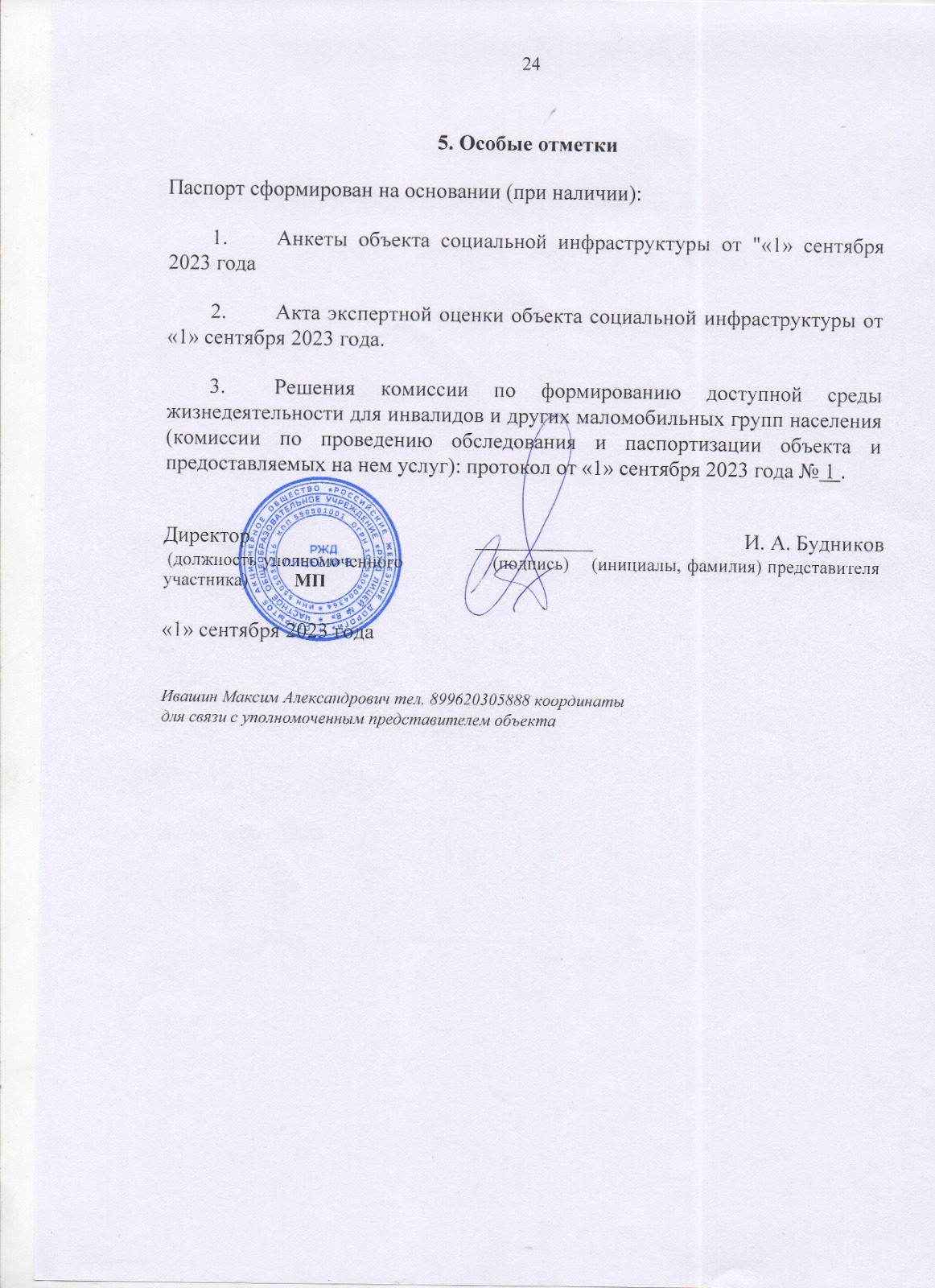 Особые отметки Паспорт сформирован на основании (при наличии): Анкеты объекта социальной инфраструктуры от "«1» сентября 2023 года Акта экспертной оценки объекта социальной инфраструктуры от «15» января 2018 года. Решения комиссии по формированию доступной среды жизнедеятельности для инвалидов и других маломобильных групп населения (комиссии по проведению обследования и паспортизации объекта и предоставляемых на нем услуг): протокол от «1» сентября 2023 года № 1 . Директор                                          ___________  	И. А. Будников  (должность уполномоченного                (подпись)    (инициалы, фамилия) представителя участника)          МП «1» сентября 2023 года Ивашин Максим Александрович тел. 899620305888 координаты для связи с уполномоченным представителем объекта Категория инвалидов (вид нарушения) Вариант организации доступности объекта (формы обслуживания)* С нарушениями зрения ДУ Передвигающиеся в креслах-колясках ДУ С нарушениями слуха ДУ Категория инвалидов (вид нарушения) Вариант организации доступности объекта (формы обслуживания)* С нарушениями умственного развития ДУ С нарушениями опорно-двигательного аппарата ДУ № п/п Основные структурно функциональные зоны Состояние доступности, в том числе для основных категорий инвалидов1) Приложение Приложение № п/п Основные структурно функциональные зоны Состояние доступности, в том числе для основных категорий инвалидов1) № на  плане № фото 1 Территория, прилегающая к зданию (участок) ДУ 1, 2 2 Вход (входы) в здание ДУ 3,4,5 3 Путь (пути) движения внутри здания (в том числе пути эвакуации) ДУ 6,7,8,9 4 Зона целевого назначения здания (целевого посещения объекта) ДУ 10,11,12,1 3 5 Жилые помещения (в этой зоне прописываются жилые комнаты общежитий, палаты стационаров, интернатов, санаториев и т.д. ) - - 6 Санитарно-гигиенические помещения ДУ 14-21 7 Система информации и связи (на всех зонах) ДУ 8 Пути движения к объекту (от остановки транспорта) ДУ Наименование показателя доступности  для инвалидов объектов и услуг Значение показателей1) Значение показателей1) Значение показателей1) Управленческие решения Дата исполнения решений Наименование показателя доступности  для инвалидов объектов и услуг Установлено соблюдение норм, ед. Выявлено несоблюдение норм, ед. Доля, % Управленческие решения Дата исполнения решений 1. Первый этаж учебного корпуса Школы – интерната №20 ОАО «РЖД» после проведенных работ в 2015 году соответствует требованиям доступности для инвалидов объектов и услуг  1 Объект 1961 года постройки 2. В результате проведения после 01.07.2016 реконструкции и модернизации объект соответствует требованиям доступности для инвалидов объектов и услуг 1 Капитальный ремонт проводился в 2015 году 2.1. Объект, на котором до проведения капитального ремонта или реконструкции обеспечивается доступ инвалидов к месту предоставления услуги, предоставление необходимых услуг в дистанционном режиме, предоставление, когда это возможно, необходимых услуг по месту жительства инвалида, на котором в настоящее время невозможно полностью обеспечить доступность с учетом потребности инвалидов. 1 3. На объекте установлено или выявлено: 3.1. Обеспечение доступа к месту предоставления услуги Адаптировать территорию и входную группу. 4кв.2025г. 3.2. Предоставление необходимых услуг в дистанционном режиме 1 3.3. Предоставление, когда это возможно, необходимых услуг по месту жительства инвалида 1 Наименование показателя доступности  для инвалидов объектов и услуг Значение показателей1) Значение показателей1) Значение показателей1) Управленческие решения Дата исполнения решений Наименование показателя доступности  для инвалидов объектов и услуг Установлено соблюдение норм, ед. Выявлено несоблюдение норм, ед. Доля, % Управленческие решения Дата исполнения решений 3.4. Сопровождение инвалидов по зрению и с нарушениями опорнодвигательного аппарата 1 Организовать сопровождение инвалидов на объекте. 2кв.2021г. 3.5. Обеспечено сопровождение получателя услуг по территории организации при пользовании услугами  1 Организовать сопровождение инвалидов по территории организации. 2кв.2021г. 3.6. Оказание помощи инвалидам в преодолении барьеров при предоставлении им услуг 1 Разработать инструкции оказания ситуационной помощи инвалидам для сотрудников.   2кв.2021г. 4. На объекте обеспечиваются условия индивидуальной мобильности инвалидов и возможность для самостоятельного их передвижения по объекту, в том числе имеются: 4.1. Выделенные стоянки автотранспортных средств для инвалидов       10 % 1 Организовать парковку, на которой предусмотреть не менее 10% мест для стоянки 4кв.2021г. Наименование показателя доступности  для инвалидов объектов и услуг Значение показателей1) Значение показателей1) Значение показателей1) Управленческие решения Дата исполнения решений Наименование показателя доступности  для инвалидов объектов и услуг Установлено соблюдение норм, ед. Выявлено несоблюдение норм, ед. Доля, % Управленческие решения Дата исполнения решений автомашин инвалидов размером 6,0х3,6 м., установить  знак парковки и знак инвалид на высоте 1,5м. 4.2. Устройство входных групп с учётом потребностей инвалидов 1 Установить центральные двусторонние поручни. Установить поручни с левой и правой стороны крыльца, на высоте  0,9 и 0,7  м.   выступающие за марш лестницы на 0,30м., и имеющие нетравмоопасное завершение. Боковые края ступеней, не примыкающие к стене, должны иметь бортики 4кв.2025г. Наименование показателя доступности  для инвалидов объектов и услуг Значение показателей1) Значение показателей1) Значение показателей1) Управленческие решения Дата исполнения решений Наименование показателя доступности  для инвалидов объектов и услуг Установлено соблюдение норм, ед. Выявлено несоблюдение норм, ед. Доля, % Управленческие решения Дата исполнения решений высотой не менее 0,02 м или другие устройства для предотвращения соскальзывания трости или ноги. На проступях краевых ступеней лестничных маршей должны быть нанесены одна или несколько полос, контрастных с поверхностью ступени, имеющих общую ширину в пределах 0,080,1м. Расстояние между контрастной полосой и краем проступи - от 0,03 до 0,04м. Наименование показателя доступности  для инвалидов объектов и услуг Значение показателей1) Значение показателей1) Значение показателей1) Управленческие решения Дата исполнения решений Наименование показателя доступности  для инвалидов объектов и услуг Установлено соблюдение норм, ед. Выявлено несоблюдение норм, ед. Доля, % Управленческие решения Дата исполнения решений Перед внешней лестницей следует обустраивать предупреждающые тактильноконтрастные указатели глубиной 0,50,6м. на расстоянии 0,3м от внешнего края проступи верхней и нижней ступеней. Поручни лестниц должны соответствовать требованиям к опорным стационарным устройствам. Оптимальным вариантом для обхвата рукой являются поручни Наименование показателя доступности  для инвалидов объектов и услуг Значение показателей1) Значение показателей1) Значение показателей1) Управленческие решения Дата исполнения решений Наименование показателя доступности  для инвалидов объектов и услуг Установлено соблюдение норм, ед. Выявлено несоблюдение норм, ед. Доля, % Управленческие решения Дата исполнения решений круглого сечения диаметром от 0,03 до 0,05м.  4.3. Размещение оборудования и носителей информации с учетом потребностей инвалидов 1 Обозначить путь движения МГН указателями. 4кв.2025г. 4.4. Дублирование необходимой для инвалидов звуковой и зрительной информации, а также надписей, знаков и иной текстовой и графической информации знаками, выполненными рельефноточечным шрифтом Брайля и на контрастном фоне 1 Обозначить путь движения МГН тактильной информацией. Установить мнемосхему. 4кв.2025г. 4.5. Предоставление услуг инвалидам по слуху с использованием русского жестового языка 1 Организовать доступ сурдопереводчи ка на объект при необходимости. 4кв.2021г. 4.6. Сменные кресла-коляски 1 4.7. Поручни 1 Установить центральные двусторонние поручни на 4кв.2025г. Наименование показателя доступности  для инвалидов объектов и услуг Значение показателей1) Значение показателей1) Значение показателей1) Управленческие решения Дата исполнения решений Наименование показателя доступности  для инвалидов объектов и услуг Установлено соблюдение норм, ед. Выявлено несоблюдение норм, ед. Доля, % Управленческие решения Дата исполнения решений входной площадке. Установить поручни с левой и правой стороны крыльца, на высоте 0,9 и 0,7 м выступающие за марш лестницы на 0,30м., и имеющие нетравмоопасное завершение. Боковые края ступеней, не примыкающие к стене, должны иметь бортики высотой не менее 0,02 м или другие устройства для предотвращения соскальзывания трости или ноги.  4.8. Пандусы 1 4.9. Подъёмные платформы (аппарели), лифты 1 Наименование показателя доступности  для инвалидов объектов и услуг Значение показателей1) Значение показателей1) Значение показателей1) Управленческие решения Дата исполнения решений Наименование показателя доступности  для инвалидов объектов и услуг Установлено соблюдение норм, ед. Выявлено несоблюдение норм, ед. Доля, % Управленческие решения Дата исполнения решений 4.10. Раздвижные двери 1 4.11. Доступные санитарно-гигиенические помещения 1 Выполнить частичное раскрытие проемов Выполнить демонтаж перегородок в туалетах, для устройства доступной кабины для МГН в мужском и женском туалетах. Доступная кабина в общей уборной должна иметь размеры в плане не менее, м: ширина - 1,65, глубина – 2,2. Ширина дверей - 0,90м. В умывальнике установить раковину консольного типа 4кв.2025г. Наименование показателя доступности  для инвалидов объектов и услуг Значение показателей1) Значение показателей1) Значение показателей1) Управленческие решения Дата исполнения решений Наименование показателя доступности  для инвалидов объектов и услуг Установлено соблюдение норм, ед. Выявлено несоблюдение норм, ед. Доля, % Управленческие решения Дата исполнения решений с поручнями на высоте 0,80м, фен для рук, В доступной кабине становить поручни, в том числе откидные с бумагодержателе м, крючки для одежды, костылей и других принадлежностей Установить тревожную кнопку на высоте 0,85м с системой двухсторонней связи. Установить световые мигающие оповещатели, срабатывающие при нажатии тревожной кнопки.  В кабине рядом Наименование показателя доступности  для инвалидов объектов и услуг Значение показателей1) Значение показателей1) Значение показателей1) Управленческие решения Дата исполнения решений Наименование показателя доступности  для инвалидов объектов и услуг Установлено соблюдение норм, ед. Выявлено несоблюдение норм, ед. Доля, % Управленческие решения Дата исполнения решений 	с 	унитазом следует предусматривать пространство не менее 0,75 м для размещения кресла-коляски. 	В кабине должно быть свободное пространство диаметром 1,4 м 	для разворота кресла-коляски. Двери должны открываться наружу. 4.12. Достаточная ширина дверных проёмов в стенах, лестничных маршей и площадок 1 4.13. Одно из помещений, предназначенных для проведения массовых мероприятий, оборудовано индукционной петлей и звукоусиливающей аппаратурой 1 Оборудовать кабинет индукционной петлей. 4 кв.2025г Наименование показателя доступности  для инвалидов объектов и услуг Значение показателей1) Значение показателей1) Значение показателей1) Управленческие решения Дата исполнения решений Наименование показателя доступности  для инвалидов объектов и услуг Установлено соблюдение норм, ед. Выявлено несоблюдение норм, ед. Доля, % Управленческие решения Дата исполнения решений 4.14. Предоставление услуг инвалидам по слуху с использованием русского жестового языка, допуском сурдопереводчика и тифлосурдопереводчика 1 Организовать доступ сурдопереводчи ка при необходимости. 4кв.2021г. 4.15. Доля работников объекта, прошедших инструктирование, повышение квалификации или обучение по вопросам, связанным с обеспечением доступности для инвалидов объектов и услуг, в соответствии с законодательством Российской Федерации и законодательством субъектов Российской Федерации (в общем количестве таких сотрудников, предоставляющих услуги населению), % 0 Разработать инструкцию оказания ситуационной помощи инвалидам для сотрудников. Провести обучение сотрудников. 4кв.2021г. 4.16. Предоставление услуг инвалидам с сопровождением ассистентапомощника 1 4.17. Предоставление услуг инвалидам с сопровождением тьютора 1 4.18. Доля педагогических работников дошкольных образовательных организаций и общеобразовательных организаций, имеющих образование и (или) квалификацию, позволяющие осуществлять обучение по адаптированным основным общеобразовательным программам, от общего числа педагогических работников объекта 0 4.19. Официальный сайт объекта адаптирован для лиц с нарушением 1 Наименование показателя доступности  для инвалидов объектов и услуг Значение показателей1) Значение показателей1) Значение показателей1) Управленческие решения Дата исполнения решений Наименование показателя доступности  для инвалидов объектов и услуг Установлено соблюдение норм, ед. Выявлено несоблюдение норм, ед. Доля, % Управленческие решения Дата исполнения решений зрения (слабовидящих). 5. Проведение инструктирования/обучения сотрудников об условиях предоставления услуг инвалидам 1 Разработать инструкцию оказания ситуационной помощи инвалидам для сотрудников. Провести обучение сотрудников. 4кв.2021г. 6. Доля инвалидов, удовлетворенных качеством предоставления услуг, % 0 7. Доля инвалидов, получивших мероприятия по социальной реабилитации и/или абилитации (в общей численности инвалидов, имеющих соответствующие рекомендации в индивидуальной программе реабилитации или абилитации), % 0 8. Доля инвалидов, получивших мероприятия по медицинской реабилитации и/или абилитации (в общей численности инвалидов, имеющих соответствующие рекомендации в индивидуальной программе реабилитации или абилитации), % 0 9. Доля инвалидов, получающих реабилитационные мероприятия по профессиональной реабилитации (в общем количестве инвалидов, имеющих соответствующие рекомендации в индивидуальной 0 Наименование показателя доступности  для инвалидов объектов и услуг Значение показателей1) Значение показателей1) Значение показателей1) Управленческие решения Дата исполнения решений Наименование показателя доступности  для инвалидов объектов и услуг Установлено соблюдение норм, ед. Выявлено несоблюдение норм, ед. Доля, % Управленческие решения Дата исполнения решений программе реабилитации), % 11. Доля инвалидов, которые получают услуги на дому (в общей численности инвалидов), % 0 12. Доля занятых инвалидов трудоспособного возраста (в общей численности инвалидов трудоспособного возраста), % 0 13. Доля инвалидов, трудоустроенных органами службы занятости (в общем числе инвалидов, обратившихся в органы службы занятости с просьбой о трудоустройстве), % 0 14. Доля сотрудников, предоставляющих услуги населению и прошедших инструктирование, повышение квалификации или обучение по вопросам, связанным с обеспечением доступности для инвалидов объектов и услуг, в соответствии с законодательством Российской Федерации и законодательством субъектов Российской Федерации (в общем количестве таких сотрудников, предоставляющих услуги населению), % 0 Разработать инструкцию оказания ситуационной помощи инвалидам для сотрудников. Провести обучение сотрудников. 4кв.2021г. 15. Удельный вес услуг, предоставляемых инвалидам с сопровождением персонала объекта или социальных служб (в общем количестве предоставляемых услуг), % 0 16. Доля сотрудников организаций, на которых административнораспорядительным актом возложено оказание инвалидам помощи при предоставлении им услуг (в общем количестве персонала, 0 Назначить ответственных за оказание  4кв. 2021г. Наименование показателя доступности  для инвалидов объектов и услуг Значение показателей1) Значение показателей1) Значение показателей1) Управленческие решения Дата исполнения решений Наименование показателя доступности  для инвалидов объектов и услуг Установлено соблюдение норм, ед. Выявлено несоблюдение норм, ед. Доля, % Управленческие решения Дата исполнения решений предоставляющего данные услуги населению), % инвалидам помощи при предоставлении им услуг. № п\п Основные структурно-функциональные зоны объекта  Рекомендации по адаптации объекта (вид работы)*  1 Территория, прилегающая к зданию (участок)  Текущий ремонт 2 Вход (входы) в здание  Капитальный ремонт 3 Путь (пути) движения внутри здания (в том числе пути эвакуации)  Текущий ремонт 4 Зона целевого назначения (целевого посещения) объекта Текущий ремонт 5 Жилые помещения - 6 Санитарно-гигиенические помещения  Капитальный ремонт 7 Система информации на объекте (на всех зонах)  Текущий ремонт 8 Пути 	движения 	к 	объекту 	(от 	остановки транспорта)  Текущий ремонт Все зоны и участки  Текущий ремонт, Капитальный ремонт 